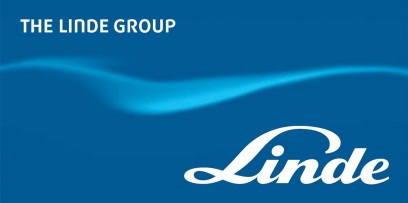 LINDE – HILLSBORO, OREGON SPECTRA FACILITYVISITOR SAFETY INDOCTRINATION TESTThe Primary Evacuation Location for this facility is:The North automatic drive-in gate from 235th Avenue.Just to the East of the Spectra 30 cold box.The South automatic drive-in gate from 235th Avenue.The main control room.An individual is permitted to utilize a fire extinguisher to fight a fire at the facility as long as:They have received training on the proper usage of fire extinguishers.The fire of concern is in its incipient (small / emerging) stage.The individual is not placing themselves at elevated risk by attempting to extinguish the fire.All of the above._____________________, located within a binder in the main control room, contain pertinent information on all of the chemicals and materials stored, used, and produced at this facility.A red strobing light just outside the entrance to an enclosure at the facility indicates:One of the plants is experiencing a general process alarm condition.There is a visitor attempting to enter the facility from the South automatic gate.A potentially hazard atmosphere exists within the enclosure. Do not enter the enclosure.The facility’s emergency evacuation alarm has been triggered.TRUE or FALSE: As long as an individual is returning to the site within 15 minutes, it is not necessary to sign out of the facility’s visitors log.____________________ always have the right away within facility roadways and parking lots.TRUE or FALSE: An individual can easily determine that they are entering a high nitrogen atmosphere due to the presence of a pale yellow cloud and a slightly sweet smell.Smoking is permitted:Nowhere within this facility.Just to the South of the Spectra 30 cold box.West of the Spectra 10/15 backup system pumps.To the East of the Main Control Room Building.TRUE or FALSE: Cell phone usage is permitted while driving a vehicle within this facility as long as the unit can be operated in a hands-free manner.TRUE or FALSE: As long as an individual is not physically injured or harmed while on-site, there is no need for the individual to report a potentially dangerous condition to their Linde host.In the event of a vapor cloud / product release on-site, individuals should note the direction of the wind using the large flag located along the East fence line and walk ______________________ or ______________________ of the vapor cloud.When in contact with combustible materials, ________________ significantly increases the likelihood for combustion and can cause fires to vigorously accelerate once ignition does occur.   Circle the minimum Personal Protective Equipment PPE within the process areas of this facility:Safety Glasses.Safety Toed Shoes / Boots.Long Pants and Sleeves.Hard Hat.Hearing Protection (Ear Plugs or Muffs).Personal Oxygen Monitor.High Visibility (ANSI 107 Class II or III) Outerwear.Please list the three-letter code provided at the end of the Visitors Indoctrination Video: ___________.NAMECOMPANYDATE